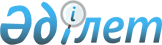 О признании утратившими силу некоторых решений маслихатаРешение маслихата Костанайского района Костанайской области от 24 марта 2022 года № 145. Зарегистрировано в Министерстве юстиции Республики Казахстан 31 марта 2022 года № 27312
      В соответствии со статьей 27 Закона Республики Казахстан "О правовых актах", Костанайский районный маслихат РЕШИЛ:
      1. Признать утратившими силу некоторые решения маслихата, согласно приложению к настоящему решению.
      2. Настоящее решение вводится в действие по истечении десяти календарных дней после дня его первого официального опубликования. Перечень признанных утратившими силу некоторых решений маслихата
      1. "Об утверждении Правил проведения раздельных сходов местного сообщества и количественного состава представителей жителей сел для участия в сходе местного сообщества Жамбылского сельского округа Костанайского района Костанайской области" от 19 февраля 2014 года № 163 (зарегистрировано в Реестре государственной регистрации нормативных правовых актов под № 4530).
      2. "Об утверждении Правил проведения раздельных сходов местного сообщества и количественного состава представителей жителей сел для участия в сходе местного сообщества Александровского сельского округа Костанайского района Костанайской области" от 11 марта 2014 года № 172 (зарегистрировано в Реестре государственной регистрации нормативных правовых актов под № 4609).
      3. "Об утверждении Правил проведения раздельных сходов местного сообщества и количественного состава представителей жителей сел для участия в сходе местного сообщества Белозерского сельского округа Костанайского района Костанайской области" от 11 марта 2014 года № 173 (зарегистрировано в Реестре государственной регистрации нормативных правовых актов под № 4614).
      4. "Об утверждении Правил проведения раздельных сходов местного сообщества и количественного состава представителей жителей сел для участия в сходе местного сообщества Владимировского сельского округа Костанайского района Костанайской области" от 11 марта 2014 года № 175 (зарегистрировано в Реестре государственной регистрации нормативных правовых актов под № 4618).
      5. "Об утверждении Правил проведения раздельных сходов местного сообщества и количественного состава представителей жителей сел для участия в сходе местного сообщества Ждановского сельского округа Костанайского района Костанайской области" от 11 марта 2014 года № 178 (зарегистрировано в Реестре государственной регистрации нормативных правовых актов под № 4619).
      6. "Об утверждении Правил проведения раздельных сходов местного сообщества и количественного состава представителей жителей сел для участия в сходе местного сообщества Заречного сельского округа Костанайского района Костанайской области" от 11 марта 2014 года № 179 (зарегистрировано в Реестре государственной регистрации нормативных правовых актов под № 4622).
      7. "Об утверждении Правил проведения раздельных сходов местного сообщества и количественного состава представителей жителей сел для участия в сходе местного сообщества Майкольского сельского округа Костанайского района Костанайской области" от 11 марта 2014 года № 181 (зарегистрировано в Реестре государственной регистрации нормативных правовых актов под № 4608).
      8. "Об утверждении Правил проведения раздельных сходов местного сообщества и количественного состава представителей жителей сел для участия в сходе местного сообщества Мичуринского сельского округа Костанайского района Костанайской области" от 11 марта 2014 года № 182 (зарегистрировано в Реестре государственной регистрации нормативных правовых актов под № 4616).
      9. "Об утверждении Правил проведения раздельных сходов местного сообщества и количественного состава представителей жителей сел для участия в сходе местного сообщества Московского сельского округа Костанайского района Костанайской области" от 11 марта 2014 года № 183 (зарегистрировано в Реестре государственной регистрации нормативных правовых актов под № 4607).
      10. "Об утверждении Правил проведения раздельных сходов местного сообщества и количественного состава представителей жителей сел для участия в сходе местного сообщества Надеждинского сельского округа Костанайского района Костанайской области" от 11 марта 2014 года № 184 (зарегистрировано в Реестре государственной регистрации нормативных правовых актов под № 4615).
      11. "Об утверждении Правил проведения раздельных сходов местного сообщества и количественного состава представителей жителей сел для участия в сходе местного сообщества Октябрьского сельского округа Костанайского района Костанайской области" от 11 марта 2014 года № 186 (зарегистрировано в Реестре государственной регистрации нормативных правовых актов под № 4605).
      12. "Об утверждении Правил проведения раздельных сходов местного сообщества и количественного состава представителей жителей сел для участия в сходе местного сообщества Садчиковского сельского округа Костанайского района Костанайской области" от 11 марта 2014 года № 188 (зарегистрировано в Реестре государственной регистрации нормативных правовых актов под № 4610).
      13. "Об утверждении Правил проведения раздельных сходов местного сообщества и количественного состава представителей жителей сел для участия в сходе местного сообщества Ульяновского сельского округа Костанайского района Костанайской области" от 11 марта 2014 года № 189 (зарегистрировано в Реестре государственной регистрации нормативных правовых актов под № 4621).
      14. "О внесении изменений в решение маслихата от 11 марта 2014 года № 188 "Об утверждении Правил проведения раздельных сходов местного сообщества и количественного состава представителей жителей сел для участия в сходе местного сообщества Садчиковского сельского округа Костанайского района Костанайской области" от 7 октября 2014 года № 240 (зарегистрировано в Реестре государственной регистрации нормативных правовых актов под № 5130).
      15. "О внесении изменений в решение маслихата от 11 марта 2014 года № 173 "Об утверждении Правил проведения раздельных сходов местного сообщества и количественного состава представителей жителей сел для участия в сходе местного сообщества Белозерского сельского округа Костанайского района Костанайской области" от 7 октября 2014 года № 242 (зарегистрировано в Реестре государственной регистрации нормативных правовых актов под № 5128).
      16. "О внесении изменений в решение маслихата от 11 марта 2014 года № 182 "Об утверждении Правил проведения раздельных сходов местного сообщества и количественного состава представителей жителей сел для участия в сходе местного сообщества Мичуринского сельского округа Костанайского района Костанайской области" от 14 ноября 2014 года № 248 (зарегистрировано в Реестре государственной регистрации нормативных правовых актов под № 5221).
      17. "О внесении изменения в решение маслихата от 11 марта 2014 года № 184 "Об утверждении Правил проведения раздельных сходов местного сообщества и количественного состава представителей жителей сел для участия в сходе местного сообщества Надеждинского сельского округа Костанайского района Костанайской области" от 14 ноября 2014 года № 249 (зарегистрировано в Реестре государственной регистрации нормативных правовых актов под № 5220).
      18. "О внесении изменений в решение маслихата от 19 февраля 2014 года № 163 "Об утверждении Правил проведения раздельных сходов местного сообщества и количественного состава представителей жителей сел для участия в сходе местного сообщества Жамбылского сельского округа Костанайского района Костанайской области" от 14 марта 2017 года № 118 (зарегистрировано в Реестре государственной регистрации нормативных правовых актов под № 6959).
      19. "О внесении изменений в решение маслихата от 11 марта 2014 года № 178 "Об утверждении Правил проведения раздельных сходов местного сообщества и количественного состава представителей жителей сел для участия в сходе местного сообщества Ждановского сельского округа Костанайского района Костанайской области" от 23 августа 2017 года № 164 (зарегистрировано в Реестре государственной регистрации нормативных правовых актов под № 7199).
      20. "О внесении изменения в решение маслихата от 11 марта 2014 года № 172 "Об утверждении Правил проведения раздельных сходов местного сообщества и количественного состава представителей жителей сел для участия в сходе местного сообщества Александровского сельского округа Костанайского района Костанайской области" от 30 мая 2018 года № 271 (зарегистрировано в Реестре государственной регистрации нормативных правовых актов под № 7881).
      21. "О внесении изменений в решение маслихата от 11 марта 2014 года № 184 "Об утверждении Правил проведения раздельных сходов местного сообщества и количественного состава представителей жителей сел для участия в сходе местного сообщества Надеждинского сельского округа Костанайского района Костанайской области" от 26 июня 2018 года № 285 (зарегистрировано в Реестре государственной регистрации нормативных правовых актов под № 7941).
      22. "Об утверждении Правил проведения раздельных сходов местного сообщества и количественного состава представителей жителей сел для участия в сходе местного сообщества Айсаринского сельского округа Костанайского района Костанайской области" от 9 апреля 2019 года № 380 (зарегистрировано в Реестре государственной регистрации нормативных правовых актов под № 8340).
      23. "Об утверждении Правил проведения раздельных сходов местного сообщества и количественного состава представителей жителей сел для участия в сходе местного сообщества Озерного сельского округа Костанайского района Костанайской области" от 9 апреля 2019 года № 381 (зарегистрировано в Реестре государственной регистрации нормативных правовых актов под № 8341).
      24. "О внесении изменений в решение маслихата от 11 марта 2014 года № 175 "Об утверждении Правил проведения раздельных сходов местного сообщества и количественного состава представителей жителей сел для участия в сходе местного сообщества Владимировского сельского округа Костанайского района Костанайской области" от 5 февраля 2020 года № 478 (зарегистрировано в Реестре государственной регистрации нормативных правовых актов под № 8955).
      25. "О внесении изменения в решение маслихата от 9 апреля 2019 года № 380 "Об утверждении Правил проведения раздельных сходов местного сообщества и количественного состава представителей жителей сел для участия в сходе местного сообщества Айсаринского сельского округа Костанайского района Костанайской области" от 25 февраля 2020 года № 487 (зарегистрировано в Реестре государственной регистрации нормативных правовых актов под № 9029).
      26. "О внесении изменения в решение маслихата от 11 марта 2014 года № 172 "Об утверждении Правил проведения раздельных сходов местного сообщества и количественного состава представителей жителей сел для участия в сходе местного сообщества Александровского сельского округа Костанайского района Костанайской области" от 12 марта 2020 года № 501 (зарегистрировано в Реестре государственной регистрации нормативных правовых актов под № 9037).
      27. "Об утверждении Правил проведения раздельных сходов местного сообщества и количественного состава представителей жителей улиц, многоквартирных жилых домов для участия в сходе местного сообщества города Тобыл Костанайского района Костанайской области" от 29 мая 2020 года № 536 (зарегистрировано в Реестре государственной регистрации нормативных правовых актов под № 9241).
      28. "О внесении изменений в решение маслихата от 11 марта 2014 года № 184 "Об утверждении Правил проведения раздельных сходов местного сообщества и количественного состава представителей жителей сел для участия в сходе местного сообщества Надеждинского сельского округа Костанайского района Костанайской области" от 26 июня 2020 года № 539 (зарегистрировано в Реестре государственной регистрации нормативных правовых актов под № 9301).
      29. "О внесении изменений в решение маслихата от 11 марта 2014 года № 186 "Об утверждении Правил проведения раздельных сходов местного сообщества и количественного состава представителей жителей сел для участия в сходе местного сообщества Октябрьского сельского округа Костанайского района Костанайской области" от 21 сентября 2020 года № 559 (зарегистрировано в Реестре государственной регистрации нормативных правовых актов под № 9470).
      30. "О внесении изменений в решение маслихата от 11 марта 2014 года № 179 "Об утверждении Правил проведения раздельных сходов местного сообщества и количественного состава представителей жителей сел для участия в сходе местного сообщества Заречного сельского округа Костанайского района Костанайской области" от 2 октября 2020 года № 568 (зарегистрировано в Реестре государственной регистрации нормативных правовых актов под № 9485).
      31. "О внесении изменений в решение маслихата от 11 марта 2014 года № 181 "Об утверждении Правил проведения раздельных сходов местного сообщества и количественного состава представителей жителей сел для участия в сходе местного сообщества Майкольского сельского округа Костанайского района Костанайской области" от 2 октября 2020 года № 569 (зарегистрировано в Реестре государственной регистрации нормативных правовых актов под № 9484).
      32. "О внесении изменений в решение маслихата от 11 марта 2014 года № 188 "Об утверждении Правил проведения раздельных сходов местного сообщества и количественного состава представителей жителей сел для участия в сходе местного сообщества Садчиковского сельского округа Костанайского района Костанайской области" от 7 октября 2020 года № 574 (зарегистрировано в Реестре государственной регистрации нормативных правовых актов под № 9492).
      33. "О внесении изменений в решение маслихата от 11 марта 2014 года № 182 "Об утверждении Правил проведения раздельных сходов местного сообщества и количественного состава представителей жителей сел для участия в сходе местного сообщества Мичуринского сельского округа Костанайского района Костанайской области" от 29 октября 2020 года № 579 (зарегистрировано в Реестре государственной регистрации нормативных правовых актов под № 9531).
					© 2012. РГП на ПХВ «Институт законодательства и правовой информации Республики Казахстан» Министерства юстиции Республики Казахстан
				
      Секретарь Костанайского районного маслихата 

М. Сартов
Приложениек решению Костанайскогорайонного маслихатаот 24 марта 2022 года№ 145